                                                                                                              PRIJEDLOG              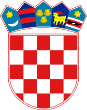           REPUBLIKA   HRVATSKAKRAPINSKO  –  ZAGORSKA  ŽUPANIJA                   GRAD  ZLATAR     JEDINSTVENI  UPRAVNI  ODJELKLASA:     810-01/20-01/01URBROJ:   2211/01-04-02-20-8Zlatar,         23. 01. 2020.                                                                                                     GRADSKOM  VIJEĆU                                                                                                                                                                                                                        putem                                                                                                      GRADONAČELNIKA                                                                                                                                                                                   Predmet: Sustav civilne zaštite na području Grada Zlatara                   - donošenje planskih dokumenata     Za  sustav civilne zaštite na području Grada Zlatara, a temeljenom na Procjeni rizika od velikih nesreća za područje Grada Zlatara, zakonska  regulativa obvezuje  da se uz postupak donošenja Proračuna donesu propisani dokumenti. Ovlašteni izrađivač „Ustanova za obrazovanje odraslih za poslove zaštite osoba i imovine „Defensor“ iz Varaždina - Zagrebačka 74  izradila je na temelju sadašnjeg stanja sustava civilne zaštite na području Grada Zlatara akte koji se trebaju donijeti po Gradskom vijeću Grada Zlatara.     Gradskom vijeću Grada Zlatara prosljeđuje  se  na  razmatranje  prijedlog              -   Analize stanja sustava civilne zaštite na području Grada Zlatara  za 2019. godinu              -   Smjernice za organizaciju i razvoj sustava civilne zaštite Grada Zlatara za razdoblje                   od  2020. do 2023. godine              -   Plan razvoja sustava civilne zaštite na području Grada Zlatara za 2020. godinu s                   trogodišnjim financijskim učincimate se predlaže  donošenje  istih.                   Obrada:                                       Pročelnik:                                        Gradonačelnik:Vladimir Goleš                           dr. sc. Mladen Krušelj                     Jasenka Auguštan Pentek     Temeljem članka 17;  stavka 1. Zakona o sustavu civilne zaštite („Narodne novine“ broj 82/15; 118/18.), članka 54. Pravilnika o nositeljima, sadržaju i postupcima izrade planskih dokumenata u civilnoj zaštiti te načinu informiranja javnosti u postupku njihovog donošenja („Narodne novine“ broj 49/17.) te članka 27. Statuta Grada Zlatara („Službeni glasnik Krapinsko-zagorske županije“ broj 36a/13; 9/18.), Gradsko vijeće Grada Zlatara na svojoj __. sjednici, održanoj __.__.2020. godine, donosiSMJERNICEza organizaciju i razvoj sustava civilne zaštite Grada Zlataraza razdoblje od 2020. do 2023. godine1.  UVODCivilna zaštita je sustav organiziranja sudionika, operativnih snaga i građana za ostvarivanje zaštite i spašavanja ljudi, životinja, materijalnih i kulturnih dobara i okoliša u velikim nesrećama i katastrofama i otklanjanja posljedica terorizma i ratnih razaranja.Grad Zlatar obavezan je organizirati poslove iz svog samoupravnog djelokruga koji se odnose na planiranje, razvoj, učinkovito funkcioniranje i financiranje sustava civilne zaštite.Člankom 17. stavak 1. Zakona o sustavu civilne zaštite („Narodne novine“ broj 82/15; 118/18.) definirano je da predstavničko tijelo na prijedlog izvršnog tijela jedinica lokalne i područne (regionalne) samouprave u postupku donošenja proračuna razmatra i usvaja godišnju Analizu stanja i godišnji Plan razvoja sustava civilne zaštite s financijskim učincima za trogodišnje razdoblje te Smjernice za organizaciju i razvoj sustava koje se razmatraju i usvajaju svake četiri godine.Smjernice za organizaciju i razvoj sustava civilne zaštite Grada Zlatara izrađuju se na temelju Godišnje analize stanja sustava civilne zaštite.2.  CILJ DONOŠENJA SMJERNICASmjernice za organizaciju i razvoj sustava civilne zaštite donose se u cilju definiranja pojedinačnih ciljeva, sveukupnog cilja, konkretnih koraka u području civilne zaštite, potrebnih mjera poradi kojih se ti koraci utvrđuju prioritetnim u sustavu civilne zaštite za rok od 4 godine te planiranje osiguranja financijskih sredstava potrebnih za ostvarivanje prioritetnih razvojnih ciljeva sustava civilne zaštite u razdoblju od 4 godine i to na svim subpodručjima civilne zaštite.Smjernicama se na temelju Procjene rizika od velikih nesreća za Grad Zlatar, utvrđuju prioritetne preventivne mjere, dinamika i način njihovog provođenja kao i javne politike upravljanja rizicima, tj. smanjivanja ranjivosti kategorija društvenih vrijednosti (život i zdravlje ljudi, gospodarstvo te društvena stabilnost i politika) koje su na području Grada izložene utjecajima prijetnji s nositeljima njihovog provođenja. Na temelju utvrđenih slabosti postojećih kapaciteta sustava civilne zaštite Smjernicama se utvrđuje način uspostavljanja kapaciteta za primanje kao i za postupanje po informacijama ranog upozoravanja i razvijanju rješenja na jačanju svijesti za postupanje u velikim nesrećama.Smjernicama se usmjerava razvoj kapaciteta operativnih snaga sustava civilne zaštite, odnosno temeljnih operativnih kapaciteta (operativne snage vatrogastva, operativne snage Hrvatskog Crvenog križa i operativnih snaga Hrvatske gorske službe spašavanja) od značaja za reagiranje u velikim nesrećama te poboljšavanju planiranja i koordiniranja uporabe kapaciteta u velikoj nesreći. Grad Zlatar organizira poslove iz svog samoupravnog djelokruga koji se odnose na planiranje, razvoj, učinkovito funkcioniranje i financiranje sustava civilne zaštite. Temeljem Zakona o sustavu civilne zaštite („Narodne novine“  broj 82/15; 118/18.), Grad Zlatar dužan je jačati i nadopunjavati spremnost postojećih snaga sustava civilne zaštite na svojem području sukladno Procjeni rizika od velikih nesreća za Grad Zlatar i Planu djelovanja civilne zaštite Grada Zlatara.  Ciljevi u razvoju civilne zaštite utvrđuju se na temelju izrađene Procjene rizika od velikih nesreća za Grad Zlatar, s naglaskom na:preventivne mjere koje se povezuju s javnim politikama i nositeljima kako bi se omogućilo odgovorno upravljanje rizicima od strane svih sektorskih sudionika s lokalne razine sustava civilne zaštite,razvoj organizacije sustava civilne zaštite i operativnih kapaciteta za reagiranje u velikim nesrećama.Sveukupni cilj ovih Smjernica je uspostava organiziranog i učinkovitog sustava civilne zaštite i povezivanje svih sudionika: operativnih snaga sustava civilne zaštite, žurnih službi i građana u jedinstvenu cjelinu radi smanjenja rizika od velikih nesreća i katastrofa, pružanju brzog i optimalnog odgovora na prijetnje i opasnosti nastanka te ublažavanja posljedica velike nesreće i katastrofe.Pojedinačni ciljevi (subpodručja) definirani su kroz normativno uređenje, planske dokumente, operativne snage sustava civilne zaštite, osposobljavanje i vođenje evidencije pripadnika operativnih snaga sustava civilne zaštite Grada Zlatara (Baza podataka).PLANSKI DOKUMENTINa temelju odredbe članka 17. stavka 1. Zakona o sustavu civilne zaštite  („Narodne novine“ broj 82/15.),  članka 19. stavka 1. alineja 11. i članka 35. Zakona o lokalnoj i područnoj (regionalnoj) samoupravi („Narodne novine“ broj 33/01; 60/01; 129/05;  109/07; 125/08; 36/09; 150/11; 144/12; 19/13; 137/15.) i članka 27. Statuta Grada Zlatara („Službeni glasnik Krapinskozagorske županije“ broj 36a/13;  9/18.), Gradsko vijeće Grada Zlatara na 10. sjednici održanoj 09. lipnja 2018. godine, donijelo je Procjenu rizika od velikih nesreća za Grad Zlatar (KLASA: 810-01/18-01/01; URBROJ: 2211/01-01-18-158).Procjenu rizika od velikih nesreća izradila je Radna skupina osnovana Odlukom gradonačelnice o postupku izrade Procjene rizika od velikih nesreća za Grad Zlatar i osnivanju Radne skupine za izradu Procjene rizika od velikih nesreća za Grad Zlatar  KLASA: 810-01/178-01/01; URBROJ: 2211/01-02-18-13. od dana 14. veljače 2018. godine.Procjena rizika od velikih nesreća za Grad Zlatar izrađena je sukladno Smjernicama za izradu procjena rizika od velikih nesreća za područje Krapinsko-zagorske županije KLASA: 810-01/16-01/10; URBROJ: 2140/01-02-17-7. od dana 13. veljače 2017. godine.Procjena rizika od velikih nesreća temelj je izrade Plana djelovanja civilne zaštite Grada Zlatara.Na temelju odredbe članka 17. stavka 3. Zakona o sustavu civilne zaštite  („Narodne novine“ broj 82/15; 118/18.), gradonačelnica Grada Zlatara donijeti će Plan djelovanja civilne zaštite Grada Zlatara, kojeg će na temelju čl. 67. Pravilnika o nositeljima, sadržaju i postupcima izrade planskih dokumenata u civilnoj zaštiti te načinu informiranja javnosti u postupku njihovog donošenja („Narodne novine“ broj 49/17.), izraditi Ustanova za obrazovanje odraslih za poslove zaštite osoba i imovine „Defensor“, Zagrebačka 94, 42 000 Varaždin.Temeljem članka 64. Pravilnika o nositeljima, sadržaju i postupcima izrade planskih dokumenta u civilnoj zaštiti te načinu informiranja javnosti u postupku njihovog donošenja članak („Narodne novine“ broj 49/17.), nositelji izrade planskih dokumenata u civilnoj zaštiti, dužni su kontinuirano ili najmanje jedanput godišnje, sukladno promjenama u normativnom području, procjenama rizika ili metodološkim promjenama, provoditi njihovo usklađivanje. Postupak usklađivanja planskih dokumenata provodi se na dva načina:redovno tekuće ažuriranje priloga i podataka iz sadržaja dokumenata koje, što se tiče procedure, ne implicira identičan postupak prilikom njihovog usvajanja, ali se o provedenom postupku vodi službena zabilješka,suštinske promjene u njihovom sadržaju, na temelju promjena u normativnom području, stanja u prostoru i povećanja urbane ranjivosti, koje zahtijevaju intervencije u drugim planskim dokumentima iste ili niže hijerarhijske  razine i koje obuhvaćaju potrebu postupanja u postupku identičnom kao u postupku prilikom njihovog usvajanja. Sukladno članku 8. stavcima 2. i 3. Pravilnika o smjernicama za izradu procjena rizika od katastrofa i velikih nesreća za područje Republike Hrvatske i jedinica lokalne i područne (regionalne) samouprave („Narodne novine“ broj 65/16.),  propisano je da se procjena rizika od velikih nesreća izrađuje najmanje jednom u tri godine te se njezino usklađivanje i usvajanje mora provesti do kraja ožujka u svakom trogodišnjem ciklusu. Procjena rizika od velikih nesreća može se izrađivati i češće, ukoliko u trogodišnjem periodu nastupi značajna promjena ulaznih parametara u korištenim scenarijima i postupcima analiziranja rizika ili ako se prepozna nova prijetnja. U nastavnoj tablici dati je pregled planskih dokumenata i aktivnosti u sustavu civilne zaštite koje Grad Zlatar mora sukladno Zakonu o sustavu civilne zaštite, posjedovati, odnosno izvršiti. Tablica 2. Pregled planskih dokumenata i aktivnosti s područja civilne zaštiteOPERATIVNE SNAGE SUSTAVA CIVILNE ZAŠTITEMjere i aktivnosti u sustavu civilne zaštite na području Grada Zlatara provode sljedeće operativne snage sustava civilne zaštite:Stožer civilne zaštite, Operative snage vatrogastva, Operative snage Crvenog križa,Operativne snage Hrvatske gorske službe spašavanja,Povjerenici civilne zaštite, Koordinatori na lokaciji,Pravne osobe u sustavu civilne zaštite,Udruge.Operativne snage sustava civilne zaštite Grada Zlatara potrebno je planirati i koristiti isključivo u slučajevima velikih nesreća – događaja s neprihvatljivim posljedicama za zajednicu (npr. potres, poplave, nesreće u područjima postrojenja s opasnim tvarima i sl.) kada njihovo operativno djelovanje koordinira Stožer civilne zaštite.  Za reagiranje u slučaju većine drugih izvanrednih događaja, izvan kategorije velikih nesreća čije su posljedice prihvatljive za zajednicu, potrebno je planirati kapacitete redovnih žurnih službi i to na zadaćama zbog kojih su utemeljene.Kada izvanredni događaji čije su posljedice prihvatljive za zajednicu (npr. olujna nevremena, snijeg, led, suša i drugi iz kategorije ekstremnih vremenskih nepogoda ili određeni zdravstveni rizici kao što su toplinski val i sl.) i zahtijevaju istovremeno djelovanje više žurnih službi, svaka služba djeluje samostalno dok njihovo reagiranje komunikacijski koordinira Županijski centar 112. Voditelji žurnih službi, po potrebi, neposredno ili posredovanjem Županijskog centra 112 dogovaraju način operativne suradnje na mjestu djelovanja/ reagiranja.Vođenje evidencije pripadnika operativnih snaga sustava civilne zaštiteSukladno Pravilniku o vođenju evidencija pripadnika operativnih snaga sustava civilne zaštite („Narodne novine” broj 75/16.) ustrojena je evidencija vlastitih pripadnika za operativne snage sustava civilne zaštite Grada Zlatara za:članove Stožera civilne zaštite,povjerenike i zamjenike povjerenika civilne zaštite,pravne osobe od interesa za sustav civilne zaštite,koordinatore na lokaciji.Podaci o pripadnicima operativnih snaga sustava civilne zaštite Grada Zlatara kontinuirano se ažuriraju u planskim dokumentima.STOŽER CIVILNE ZAŠTITEStožer civilne zaštite Grada Zlatara osnovan je Odlukom o imenovanju načelnika, zamjenika načelnika i članova Stožera civilne zaštite Grada Zlatara (KLASA:810-01/17-01/01; URBROJ: 2211/01-02-17-46. od dana 09. listopada 2017. godine). Sastoji se od načelnika Stožera, zamjenika načelnika Stožera te 10 članova.Stožer civilne zaštite je stručno, operativno i koordinativno tijelo za provođenje mjera i aktivnosti civilne zaštite u velikim nesrećama i katastrofama. Stožer civilne zaštite obavlja zadaće koje se odnose na prikupljanje i obradu informacija ranog upozoravanja o mogućnosti nastanka velike nesreće i katastrofe, razvija plan djelovanja sustava civilne zaštite na svom području, upravlja reagiranjem sustava civilne zaštite, obavlja poslove informiranja javnosti i predlaže donošenje odluke o prestanku provođenja mjera i aktivnosti u sustavu civilne zaštite. Radom stožera civilne zaštite Grada Zlatara rukovodi načelnik Stožera, a kada se proglasi velika nesreća, rukovođenje preuzima gradonačelnica Grada Zlatara. Stožer civilne zaštite Grada Zlatara upoznat je sa Zakonom o sustavu civilne zaštite, podzakonskim aktima, načinom djelovanja sustava civilne zaštite, načelima sustava civilne zaštite i sl.Način rada Stožera uređen je Poslovnikom o radu stožera civilne zaštite Grada Zlatara, KLASA: 810-01/17-01/0; URBROJ: 2211/01-02-17-47. od dana 09. listopada 2017. godine.U razdoblju od 2020. do 2023. godine, Stožer civilne zaštite Grada Zlatara usmjerava svoje aktivnosti na:kontinuirani rad svih članova Stožera civilne zaštite, osposobljavanje koje provodi MUP, Ravnateljstvo civilne zaštite prema Programu osposobljavanja članova Stožera civilne zaštite koji donosi ministar, u roku od godinu dana od imenovanja u Stožer civilne zaštite,održavanje sjednica Stožera civilne zaštite, najmanje dva puta godišnje, posebice uoči protupožarne sezone kako bi se razmotrio Plan primjene Programa aktivnosti u provedbi posebnih mjera zaštite od požara od interesa za Republiku Hrvatsku za područje Grada Zlatara, za tekuću godinu,upoznavanje sa izmjenama u normativnom uređenju i promjenama u planskim dokumentima u sustavu civilne zaštite. OPERATIVNE SNAGE VATROGASTVAOperativne snage vatrogastva temeljna su operativna snaga sustava civilne zaštite koje djeluju u sustavu civilne zaštite u skladu s odredbama posebnih propisa kojima se uređuje područje vatrogastva. Na području Grada Zlatara djeluje Vatrogasna zajednica Grada Zlatara u čijem su sastavu središnji DVD Zlatar, DVD Belec i DVD Donja Batina.Zadaće i ciljevi operativnih snaga vatrogastva utvrđeni su Zakonom o vatrogastvu („Narodne novine“ broj 106/99; 117/01; 36/02; 96/03; 139/04; 174/04; 38/09;  80/10.),  Zakonom o zaštiti od požara („Narodne novine“ broj 92/10.), Statutom i Godišnjim programom rada. U razdoblju od 2020. do 2023. godine u području vatrogastva Grada Zlatara potrebno je: kontinuirano usklađivati Plan zaštite od požara Grada Zlatara,kontinuirano usklađivati Plan uzbunjivanja dobrovoljnih vatrogasnih društava, provođenje preventivnih mjera: dežurstva i ophodnje svih društava posebice u vrijeme paljenja trave, korova i „Uskrsnih krjesova“,opremati dobrovoljna vatrogasna društva u skladu s Pravilnikom o minimumu tehničke opreme i sredstava vatrogasnih postrojbi („Narodne novine“ broj 43/95; 91/02.),provoditi osposobljavanje i usavršavanje vatrogasnih kadrova putem teorijske nastave, praktičnim, kondicijskim i tjelesnim vježbama,donošenje Financijskog plana i Godišnjeg programa rada,provjera ispravnosti postojeće opreme i vozila te nabava nove potrebne opreme.GRADSKO DRUŠTVO CRVENOG KRIŽA ZLATAROperativne snage Hrvatskog Crvenog križa su temeljna operativna snaga sustava civilne zaštite u velikim nesrećama i katastrofama i izvršavaju obveze u sustavu civilne zaštite sukladno posebnim propisima kojima se uređuje područje djelovanja Hrvatskog Crvenog križa i planovima donesenih na temelju posebnog propisa kojim se uređuje područje djelovanja Hrvatskog Crvenog križa i Zakona o sustavu civilne zaštite.  Kao jedna od zadaća civilne zaštite i Društva je osposobljavanje članova i građana za njihovu samozaštitu  u velikim nesrećama i katastrofama te drugim izvanrednim situacijama, kao i ustrojavanje, obučavanje i opremanje ekipa prve pomoći za izvršenje zadaća u mjerama i aktivnostima civilne zaštite.U razdoblju od 2020. do 2023. godine, Grad Zlatar će nastaviti sa financiranjem Gradskog društva Crvenog križa sukladno važećim propisima.HRVATSKA GORSKA SLUŽBA SPAŠAVANJA – STANICA KRAPINAOperativne snage Hrvatske Gorske službe spašavanja temeljna su operativna snaga sustava civilne zaštite u velikim nesrećama i katastrofama i izvršavaju obveze u sustavu civilne zaštite sukladno posebnim propisima kojima se uređuje područje djelovanja Hrvatske gorske službe spašavanja. Hrvatska gorska služba spašavanja je dobrovoljna i neprofitna humanitarna služba javnog karaktera. Specijalizirana je za spašavanje na planinama, stijenama, speleološkim objektima i drugim nepristupačnim mjestima kada pri spašavanju treba primijeniti posebno stručno znanje i upotrijebiti opremu za spašavanje u planinama. Rad Hrvatske gorske službe spašavanja definiran je Zakonom o Hrvatskoj gorskoj službi spašavanja („Narodne novine“ broj 79/06; 110/15.).U razdoblju od 2020. do 2023. godine, Grad Zlatar će nastaviti sa financiranjem Hrvatske gorske službe spašavanja sukladno važećim propisima.POVJERENICI CIVILNE ZAŠTITE I NJIHOVI ZAMJENICIPovjerenici civilne zaštite imaju izuzetno važnu ulogu, kako u preventivi, tako i tijekom djelovanja cjelovitog sustava civilne zaštite u velikim nesrećama. Njihove zadaće obuhvaćaju sljedeće aktivnosti:sudjeluju u pripremanju građana za osobnu i uzajamnu zaštitu te usklađuju provođenje  mjera osobne i uzajamne zaštite,daju obavijesti građanima o pravodobnom poduzimanju mjera civilne zaštite te javne mobilizacije radi sudjelovanja u sustavu civilne zaštite,sudjeluju u organiziranju i provođenju evakuacije, sklanjanja, zbrinjavanja i drugih mjera civilne zaštite,organiziraju zaštitu i spašavanje pripadnika ranjivih skupina,provjeravaju postavljanje obavijesti o znakovima za uzbunjivanje u stambenim zgradama na području svoje nadležnosti i o propustima obavješćuju inspekciju civilne zaštite.Na temelju čl. 21. Pravilnika o mobilizaciji, uvjetima i načinu rada operativnih snaga sustava civilne zaštite („Narodne novine“ broj 69/16.), povjerenici civilne zaštite i njihovi zamjenici imenuju se po ulici, naselju i/ili grupi naselja, a sukladno kriteriju 1 povjerenik i 1 zamjenik povjerenika za maksimalno 300 stanovnika.Za unapređenje postojećeg stanja u promatranom periodu potrebno je:provoditi provjeru mobilizacijske spremnosti,sukladno Planu vježbi ih uključiti u organizirane pokazne vježbe.PRAVNE OSOBE OD INTERESA ZA SUSTAV CIVILNE ZAŠTITEGrad Zlatar će sukladno Procjeni rizika od velikih nesreća za Grad Zlatar, a po dobivenoj suglasnosti Ministarstva unutarnjih poslova, Ravnateljstva civilne zaštite, Područnog ureda Varaždin, Službe civilne zaštite Krapina donijeti novu Odluku o određivanju pravnih osoba od interesa za sustav civilne zaštite. U cilju što kvalitetnijeg uključivanja pravnih osoba u sustav civilne zaštite u razdoblju od 2020. do 2023. godine, Grad Zlatar će temeljem izvoda iz Plana civilne zaštite odrediti mjere (konkretne zadaće) i aktivnosti za svaku pravnu osobu u sustavu civilne zaštite i usmjeriti pravne osobe od interesa za sustav civilne zaštite na izradu svojih Operativnih planova te prema tome kontinuirano usklađivati i ažurirati svoje planske dokumente civilne zaštite.U slučaju mobilizacije pravnih osoba od interesa za sustav civilne zaštite, Grad Zlatar će pravnim osobama podmiriti stvarno nastale troškove djelovanja ljudskih snaga i materijalnih resursa u provedbi mjera i aktivnosti civilne zaštite, a isto će se regulirati sporazumom. KOORDINATORI NA LOKACIJI Koordinator na lokaciji procjenjuje nastalu situaciju i njezine posljedice na terenu te u suradnji s nadležnim stožerom civilne zaštite usklađuje djelovanje operativnih snaga sustava civilne zaštite.Koordinatora na lokaciji, sukladno specifičnostima izvanrednog događaja, određuje načelnik stožera civilne zaštite iz redova operativnih snaga sustava civilne zaštite. Temeljem  članka 26. stavka. 2 Pravilnika o mobilizaciji, uvjetima i načinu rada operativnih snaga sustava civilne zaštite („Narodne novine“ broj 69/16.), načelnik nadležnog Stožera civilne zaštite koordinatora određuje i upućuje na lokaciju sa zadaćom koordiniranja djelovanja različitih operativnih snaga sustava civilne zaštite i komuniciranja sa stožerom tijekom trajanja poduzimanja mjera i aktivnosti na otklanjanju posljedica izvanrednog događaja.Grad Zlatar odrediti će koordinatora na lokaciji, sukladno prijedlogu načelnika nadležnog Stožera civilne zaštite u Planu djelovanja civilne zaštite za Grad Zlatar.U narednom razdoblju potrebno je koordinatore na lokaciji upoznati sa zadaćama unutar sustava civilne zaštite.UDRUGE GRAĐANA Udruge koje nemaju javne ovlasti, a od interesa su za sustav civilne zaštite (npr. kinološke djelatnosti, podvodne djelatnosti, radio-komunikacijske, zrakoplovne i druge tehničke djelatnosti), pričuvni su dio operativnih snaga sustava civilne zaštite koji je osposobljen za provođenje pojedinih mjera i aktivnosti sustava civilne zaštite, svojim sposobnostima nadopunjuju sposobnosti temeljnih operativnih snaga te se uključuju u provođenje mjera i aktivnosti sustava civilne zaštite sukladno odredbama Zakona i Planu djelovanja civilne zaštite.Na području Grada Zlatara djeluju udruge građana koje su sa svojim snagama i opremom  kojom raspolažu od značaja za sustav civilne zaštite. Popis udruga biti će naveden u Planu djelovanja civilne zaštite Grada Zlatara.Navedene udruge mogu se uključiti u sustav civilne zaštite u trenutku ukazane potrebe, a s njima treba uspostaviti suradnju na način, da izrade popis snaga i opreme s kojom raspolažu na koju se može računati u danom trenutku.Članovi udruga mobiliziraju se na temelju naloga, zahtjeva i uputa Stožera civilne zaštite i koordinatora na lokaciji. Članovi udruga ne mogu se istovremeno raspoređivati u više operativnih snaga na svim razinama ustrojavanja sustava civilne zaštite.Za unapređenje postojećeg stanja u promatranom periodu udruge će:samostalno provoditi osposobljavanje svojih članova, prilikom financiranja udruga, sredstva za financiranje će usmjeriti na kupnju materijalno tehničkih sredstava koje su od značaja za civilnu zaštitu (vozila, osobna i skupna oprema i sl.).MJERE I AKTIVNOSTI U SUSTAVU CIVILNE ZAŠTITEGRAĐANI U SUSTAVU CIVILNE ZAŠTITE Svaki građanin dužan je brinuti se za svoju osobnu sigurnost i zaštitu te provoditi mjere osobne i uzajamne zaštite i sudjelovati u aktivnostima sustava civilne zaštite. Pod mjerama osobne i uzajamne zaštite podrazumijevaju se osobito: samopomoć i prva pomoć, premještanje osoba, zbrinjavanje djece, bolesnih i nemoćnih osoba i pripadnika drugih ranjivih skupina, kao i druge mjere civilne zaštite koje ne trpe odgodu, a koje se provode po nalogu nadležnog stožera civilne zaštite i povjerenika civilne zaštite, uključujući i prisilnu evakuaciju kao preventivnu mjeru koja se poduzima radi umanjivanja mogućih posljedica velike nesreće i katastrofe. Osoba koja je u slučaju velike nesreće i katastrofe nastradala dužna se prijaviti nadležnom tijelu Grada Zlatara koje vodi evidenciju stradalih osoba radi ostvarivanja prava na pomoć (materijalnu, financijsku, privremeni smještaj, organiziranu prehranu i slično).Mjere civilne zaštite su jednokratni postupci i zadaće koje provode svi sudionici u sustavu civilne zaštite na svim razinama radi spašavanja života i zdravlja građana, materijalnih i kulturnih dobara i okoliša, i to: uzbunjivanje i obavješćivanje, evakuacija, zbrinjavanje, sklanjanje, spašavanje, prva pomoć, kemijsko-biološko-radiološko-nuklearna zaštita (KBRN zaštita), asanacija (humana, animalna, asanacija terena), zaštita životinja i namirnica životinjskog porijekla te zaštita bilja i namirnica biljnog porijekla.Edukacija  i jačanje svijesti  stanovnika Grada Zlatara u području civilne zaštiteU pravcu postizanja pravilnog postupanja i smanjenja šteta konstantno će se educirati stanovništvo na sljedeći način: provođenjem informiranja građana putem sredstava javnog informiranja,provođenjem informiranja građana kroz rad mjesnih odbora i drugih institucija, prema postojećem kalendaru obilježavanje svih datuma od značaja za civilnu zaštitu (Dan civilne zaštite Republike Hrvatske→01. ožujka; Dan europskog broja 112→11. veljače i Međunarodni dan smanjenja rizika od katastrofa→13. listopada), prezentacije rada redovnih snaga civilne zaštite putem vježbi civilne zaštite Grada Zlatara, prema Planu vježbi civilne zaštite.UZBUNJIVANJE I OBAVJEŠĆIVANJE Uzbunjivanje stanovništva provodit će se sukladno Pravilniku o postupku uzbunjivanja stanovništva („Narodne novine“  broj 69/16.). Odluku o uzbunjivanju stanovništva putem sirena, oglašavanjem znaka neposredne opasnosti ili upozorenja na nadolazeću opasnost, s priopćenjem za stanovništvo donosi gradonačelnica Grada Zlatara, a u slučaju njezine odsutnosti ili spriječenosti načelnik Stožera civilne zaštite.Odluka o uzbunjivanju stanovništva donosi se na temelju informacija ranog upozoravanja institucija iz javnog sektora u sklopu propisanog djelokruga u području meteorologije, hidrologije i obrane od poplava, ionizirajućeg zračenja, inspekcijske službe i institucija koje provode znanstvena istraživanja, informacija o neposrednoj opasnosti od nastanka nesreće koje prikupljaju operateri postrojenja s opasnim tvarima, hidroakumulacija i vatrogastvo i informacije koje prikupljaju Ministarstvo obrane i Ministarstvo unutarnjih poslova.Odluka o uzbunjivanju stanovništva s priopćenjem za stanovništvo upućuje se Županijskom centru 112 telefonskim pozivom na broj 112.Pravne osobe – operateri dužni su uspostaviti i održavati sustav uzbunjivanja u perimetru stvarnih rizika za građane i to: pravne osobe koje se bave djelatnošću koja svojom naravi može ugroziti život i zdravlje građana, materijalna i kulturna dobra i okoliš, a koje koriste velike količine opasnih tvari propisane posebnim propisima na području zaštite okoliša te su dužne izrađivati izvješća o sigurnosti,pravne osobe koje su vlasnici ili upravljaju akumulacijama vode i vodnim kanalima za proizvodnju električne energije i opskrbu vodom,pravne osobe koje se bave djelatnošću koja svojom naravi može ugroziti život i zdravlje građana, materijalnih i kulturnih dobara i okoliša, a posluju unutar industrijske zone koja je prema aktima središnjeg tijela državne uprave nadležnog za zaštitu okoliša ugrožena domino efektom. Vlasnici i korisnici objekata u kojima se okuplja ili istodobno boravi više od 250 osoba te odgojne, obrazovne, zdravstvene i druge ustanove, sportske dvorane, stadioni, proizvodni prostori i slično, u kojima se zbog buke ili akustičke izolacije ne može osigurati dovoljna čujnost sustava za javno uzbunjivanje, dužni su uspostaviti i održavati odgovarajući interni sustav za uzbunjivanje i obavješćivanje te preko istog osigurati provedbu javnog uzbunjivanja i prijem priopćenja Županijskog centra 112 o vrsti opasnosti i mjerama za zaštitu koje je potrebno poduzeti.PODRUČJE PROSTORNOG UREĐENJAZakonom o sustavu civilne zaštite („Narodne novine“ broj 82/15; 118/18.) definirani su Zahtjevi sustava civilne zaštite u području prostornog uređenja i oni znače preventivne aktivnosti i mjera koje moraju sadržavati dokumenti prostornog uređenja Grada Zlatara. Člankom 49. stavkom 2. Zakona o sustavu civilne zaštite („Narodne novine“ broj 82/15; 118/18.) propisano je da će Ministar donijeti Pravilnik o mjerama civilne zaštite u prostornom planiranju. Obzirom da navedeni Pravilnik nije donesen, mjere civilne zaštite u prostornom planiranju nisu definirane u Procjeni rizika od velikih nesreća za Grad Zlatar te kao takve nije moguće uvrstiti u dokumente prostornog uređenja Grad Zlatar.FINANCIRANJE SUSTAVA CIVILNE ZAŠTITE Temeljem članka 72. stavaka 1. i 2. Zakona o sustavu civilne zaštite („Narodne novine“ broj 82/15; 118/18.), u Proračunu Grada Zlatara osiguravaju se financijska sredstva za pozivanje, raspoređivanje, popunu, opremanje, osposobljavanje, uvježbavanje, aktiviranje, mobiliziranje i djelovanje operativnih snaga sustava civilne zaštite sukladno ovim Smjernicama i Godišnjim planom razvoja sustava civilne zaštite Grada Zlatara.Proračunom Grada Zlatara osiguravaju se financijska sredstva za izvršavanje mjera i aktivnosti u sustavu civilne zaštite. Financiranjem sustava civilne zaštite potrebno je postići racionalno, funkcionalno i učinkovito djelovanje sustava civilne zaštite. Slijedom navedenoga potrebno je osigurati financijska sredstva za:operative snage vatrogastva, operative snage Crvenog križa,operativne snage Hrvatske gorske službe spašavanja,udruge,povjerenike civilne zaštite i njihove zamjenike (osposobljavanje i opremanje),naknadu mobiliziranim povjerenicima civilne zaštite i njihovim zamjenicima,naknadu troškova pravnim osobama od interesa za sustav civilne zaštite,naknadu za privremeno oduzete pokretnine radi provedbe mjera civilne zaštite.ZAKLJUČAKSustav civilne zaštite je oblik pripremanja i sudjelovanja sudionika civilne zaštite u reagiranju u slučaju izbijanja velike nesreće i/ili katastrofe i otklanjanju mogućih uzoraka te posljedica istih. Grad Zlatar u okviru svojih prava i obveza utvrđenih Ustavom i Zakonom, uređuje, planira, organizira, financira i provodi civilnu zaštitu. Dobra suradnja svih operativnih snaga sustava civilne zaštite bitna je za uspješno djelovanje u velikim nesrećama i katastrofama, a doprinosi i racionalnom trošenju financijskih sredstava iz proračuna.Stanje izrađenosti dokumenata iz područja sustava civilne zaštite je zadovoljavajuće. Usvajanjem Procjene rizika od velikih nesreća dati je temelj za donošenje svih akata sukladno važećim zakonskim i podzakonskim propisima.                                         GRADSKO VIJEĆE GRADA ZLATARAKLASA:     810-01/20-01/01URBROJ:   2211/01-01-20-_____Zlatar,         ___.  ___. 2020.                                                                                                  Predsjednik Gradskog vijeća:                                                                                                Krunoslav Klancir, dipl.ing.agr.     Temeljem članka 17; stavka 1. Zakona o sustavu civilne zaštite („Narodne novine“ broj 82/15; 118/18.), članka 59. Pravilnika o nositeljima, sadržaju i postupcima izrade planskih dokumenata u civilnoj zaštiti te načinu informiranja javnosti u postupku njihovog donošenja („Narodne novine“ broj 49/17.) te članka 27. Statuta Grada Zlatara („Službeni glasnik Krapinsko-zagorske županije“ broj 36a/13; 9/18.), Gradsko vijeće Grada Zlatara na svojoj __. sjednici, održanoj __.__.2020. godine, donosi                                                      PLAN RAZVOJA                       sustava civilne  zaštite na području Grada Zlatara za 2020. godinu                                           s trogodišnjim financijskim učincima1. UVODČlankom 17. stavak 1. Zakona o sustavu civilne zaštite („Narodne novine“ broj 82/15; 118/18.) definirano je da predstavničko tijelo na prijedlog izvršnog tijela jedinica lokalne i područne (regionalne) samouprave u postupku donošenja proračuna razmatra i usvaja godišnju Analizu stanja i godišnji Plan razvoja sustava civilne zaštite s financijskim učincima za trogodišnje razdoblje te Smjernice za organizaciju i razvoj sustava koje se razmatraju i usvajaju svake četiri godine.Temeljem Smjernica za organizaciju i razvoj sustava civilne zaštite za 2016.-2019. godine  (KLASA: 810-01/16-01/01; URBROJ: 2211/01-01-16-25  od dana 14. lipnja 2016. godine), donosi se Plan razvoja sustava civilne  zaštite na području Grada Zlatara za 2020. godinu s trogodišnjim financijskim učincima.2.  PLANSKI DOKUMENTINastavno su navedeni planski dokumenti i odluke koje je potrebno izraditi u 2020. godini.Tablica 5. Popis planskih dokumenata i odluka za izradu u 2020. godiniVOĐENJE I AŽURIRANJE BAZE PODATAKA O PRIPADNICIMA, SPOSOBNOSTIMA I RESURSIMA OPERATIVNIH SNAGA SUSTAVA CIVILNE ZAŠTITEGrad Zlatar sukladno Pravilniku o vođenju evidencije pripadnika operativnih snaga sustava civilne zaštite („Narodne novine“ broj 75/16.) osigurava uvjete za vođenje i ažuriranje baze podataka o pripadnicima, sposobnostima i resursima operativnih snaga sustava civilne zaštite.Evidencija se ustrojava i kontinuirano ažurira za:članove Stožera civilne zaštite,povjerenike civilne zaštite i njihove zamjenike,koordinatore na lokaciji,pravne osobe od interesa za sustav civilne zaštite.Grad Zlatar dužan je podatke o vrstama i broju pripadnika operativnih snaga zaprimljene od strane operativnih snaga i podatke koje su u obvezi izraditi samostalno dostaviti Krapinsko-zagorskoj županiji.Nositelj i izrađivač: Grad ZlatarRok dostave podataka: prema roku određenom od strane Krapinsko-zagorske županijeKontakt podatke operativnih snaga sustava civilne zaštite (adrese, fiksni i mobilni telefonski brojevi) u planskim dokumentima potrebno je kontinuirano ažurirati.OPERATIVNE SNAGE SUSTAVA CIVILNE ZAŠTITE STOŽER CIVILNE ZAŠTITEStožer civilne zaštite Grada Zlatara osnovan je Odlukom o imenovanju načelnika, zamjenika načelnika i članova Stožera civilne zaštite Grada Zlatara (KLASA:810-01/17-01/01; URBROJ: 2211/01-02-17-46  od dana 09. listopada 2017. godine). Sastoji se od načelnika Stožera, zamjenika načelnika Stožera te 10 članova.Stožer civilne zaštite Grada Zlatara potrebno je: Upoznati sa Smjernicama za organizaciju sustava civilne zaštite Grada Zlatara za vremensko razdoblje od 2020. – 2023. godineNositelj: Grad ZlatarIzvršitelj: načelnik Stožera civilne zaštite i zamjenik načelnika Stožera civilne zaštiteRok:  lipanj 2020. godineUpoznati s Planom djelovanja civilne zaštite Grada ZlataraNositelj: Grad ZlatarIzvršitelj: načelnik Stožera civilne zaštite i zamjenik načelnika Stožera civilne zaštiteRok:  lipanj 2020. godinePripremiti i održati vježbu operativnih snaga sustava civilne zaštiteNositelj: Grad ZlatarIzvršitelj: Stožer civilne zaštite i operativne snage sustava civilne zaštite.Rok izvršenja: Prema Planu vježbi civilne zaštite za 2020. godinuPotrebno je provesti osposobljavanje za članove Stožera civilne zaštite koji se još nisu osposobili sukladno Zakonu o sustavu  civilne zaštite.Nositelj: MUP – Ravnateljstvo civilne zaštite Rok izvršenja: U roku od godinu dana od imenovanja OPERATIVNE SNAGE VATROGASTVA Operativne snage vatrogastva temeljna su operativna snaga sustava civilne zaštite koje djeluju u sustavu civilne zaštite u skladu s odredbama posebnih propisa kojima se uređuje područje vatrogastva. Na području Grada Zlatara djeluje Vatrogasna zajednica Grada Zlatara u čijem su sastavu središnji DVD Zlatar, DVD Belec i DVD Donja Batina.     3.2.1.  DVD ZlatarDVD Zlatar u cilju spremnosti i brzog djelovanja u 2020. godini planira provoditi:osposobljavanje članova za zvanje “vatrogasni dočasnik” u organizaciji VZG ZlatarVrijeme planiranih aktivnosti: siječanj – svibanj 2020. godinetaktičke vježbe u suradnji s VZG ZlataraVrijeme planiranih aktivnosti: tijekom 2020. godinevježba s aparatima za zaštitu dišnih organa na poligonu JVP Grada ZagrebaVrijeme planiranih aktivnosti: proljeće 2020. godineOprema koja nedostaje, a bila bi nužna u provođenju mjera civilne zaštite:vatrogasni kamion “autocisterna” sa opremom po Pravilniku o minimum tehničke opreme i sredstava vatrogasnih postrojbi (“Narodne novine” broj 43/95;  91/02.)Predviđena sredstva: 500.000,00 knoprema za osvjetljenje (teleskopski stup – 4 kom, reflektori – 4 kom minimalno 400 W)Predviđena sredstva: 10.000,00 kninterventna zaštitna oprema (hlače, jakna, rukavice, kaciga, čizme sa čeličnom kapicom, opasač TIP B – 25 komPredviđena sredstva: 350.000,00 kntermalna kamera – 1 komPredviđena sredstva: 11.000,00 knpneumatska oprema (niskotlačni i visokotlačni zračni jastuci za podizanje terete, set za brtvljenje spremnika, čepovi za smanjenje istjecanja, pneumatske cijevi, komanda jedinica, set za sprječavanje izlijevanja opasnih tekućina) – set Predviđena sredstva: 50.000,00 knodijela za totalnu zaštitu od kemikalija – 2 komPredviđena sredstva: 40.000,00 knodijela za totalnu zaštitu za prolaz kroz vatru – 2 komPredviđena sredstva: 40.000,00 knzračni uskočni jastuk za spašavanje s visina – 1 komPredviđena sredstva: 55.000,00 knoprema za stabilizaciju vozila – set Predviđena sredstva: 10.000,00 knsvjetiljka u “S” izvedbi – 20 komPredviđena sredstva: 60.000,00 knprijenosna radio stanica – 10 komPredviđena sredstva: 35.000,00 knpomoćni rasklopivi ležajevi – 100 komPredviđena sredstva: 45.000,00 knDVD BelecDVD Belec cilju spremnosti i brzog djelovanja u 2020. godini planira provoditi:osposobljavanje članova za zvanje “vatrogasni dočasnik” u organizaciji VZG ZlatarVrijeme planiranih aktivnosti: siječanj – svibanj 2020. godinetaktičke vježbe u suradnji s VZG ZlataraVrijeme planiranih aktivnosti: tijekom 2020. godinevježba s aparatima za zaštitu dišnih organa na poligonu JVP Grada ZagrebaVrijeme planiranih aktivnosti: proljeće 2020. godineOprema koja nedostaje, a bila bi nužna u provođenju mjera civilne zaštite:vatrogasna odijela – 10 komPredviđena sredstva: 65.000,00 knrukavice za tehničke intervencije – 10 komPredviđena sredstva: 3.850,00 knvatrogasne čizme – 10 komPredviđena sredstva: 12.000,00 knopasač tipa B – 10 komPredviđena sredstva: 4.200,00 knzaštitne rukavice za zaštitu od toplinskog isijavanja – 10 komPredviđena sredstva: 500,00 knčepovi za zatvaranje vode – 10 komPredviđena sredstva: 200,00 knnož za rezanjePredviđena sredstva: 240,00 knprometne oznake (signalizacija)Predviđena sredstva: 500,00 knsvjetiljka signalnaPredviđena sredstva: 420,00 kndozimetar za neposredno očitovanjePredviđena sredstva: 1.200,00 knodijelo za zaštitu od kontaminacije (RBK)Predviđena sredstva: 6.000,00 knosobni dozimetarPredviđena sredstva: 950,00 knpribor za dekontaminaciju Predviđena sredstva: 2.400,00 knodijela za totalnu zaštitu za prolaz kroz vatruPredviđena sredstva: 7.200,00 knzračni uskočni jastuk za spašavanje s visinaPredviđena sredstva: 5.000,00 knDVD Donja BatinaDVD Donja Batina u cilju spremnosti i brzog djelovanja u 2020. godini planira provoditi:osposobljavanje članova za zvanje “vatrogasni dočasnik” u organizaciji VZG ZlatarVrijeme planiranih aktivnosti: siječanj – svibanj 2020. godinetaktičke vježbe u suradnji s VZG ZlataraVrijeme planiranih aktivnosti: tijekom 2020. godinevježba s aparatima za zaštitu dišnih organa na poligonu JVP Grada ZagrebaVrijeme planiranih aktivnosti: proljeće 2020. godineOprema koja nedostaje, a bila bi nužna u provođenju mjera civilne zaštite:vatrogasne rukavice – 6 para, vatrogasne rukavice za tehničke intervencije – 4 parasvjetiljka u “S” izvedbi – 3 kom, vatrogasna podkapa – 6 kom, boca sa stlačenim zrakom 300 bara (rezervne).Predviđena sredstva: 20.000,00 knGRADSKO DRUŠTVO CRVENOG KRIŽA ZLATARGradsko društvo Crvenog križa Zlatar u 2020, godini planira pristupiti nabavci osnovnih pomagala i osnovne opreme te provoditi aktivnosti, od kojih je najvažnija komunikacija s operativnim tijelima gdje će Gradsko društvo doprinositi:edukacijama građana i školske djece za sve vidove pomoći, naročito starijim osobama, bolesnima i nemoćnima u kući i van kuće, senzibilizirati ih za sve aktivnosti oko pružanja pomoći i obilaska staračkih domaćinstava,pružanjem prve pomoći, nabavom i opskrbom stanovništva potrebnim dobrima i materijalom,kroz rad Službe traženja (predstavlja centralni ured za izvješćivanje o žrtvama rata, elementarnih nepogoda, nesreća velikih razmjera i sl.) raditi na spajanju obitelji,osiguranjem dostupnih darivatelja krvi,sudjelovanjem u radu tijela oformljenih za pružanje pomoći i zbrinjavanje stanovništva, kao i svim poslovima u logistici,uspostavom vertikalne i horizontalne komunikacije, voditi bazu podataka i sl., prema potrebi i sukladno kompetencijama i ovlastima.Gradsko društvo Crvenog križa Zlatar za nužno opremanje materijalno-tehničkim sredstvima te edukacije, tečajeve i obuku građana, mora izdvojiti minimalno 100.000,00 kuna.HRVATSKA GORSKA SLUŽBA SPAŠAVANJA – STANICA KRAPINAHGSS – Stanica Krapina u cilju spremnosti za angažiranjem u akcijama zaštite i spašavanja u 2020. godini planira provesti tečajeve i vježbe. Dio članstva će pristupiti ispitu za gorske spašavatelje, zatim redovnim tečajevima HGSS-a (ljetne tehnike spašavanja, zimske tehnike spašavanja, speleo tehnike spašavanja), kao i specijalističkim tečajevima (spašavanje na divljim vodama i poplavama, upravljanje bespilotnim letjelicama, vođenje potraga i dr.). Nekolicina pripadnika Stanice priprema za tečaj za letače spašavatelje (spašavanje iz helikoptera).HGSS – Stanica Krapina planira sudjelovati na državnim vježbama HGSS-a, vježbama civilne zaštite jedinica lokalnih samouprava, ali i provoditi stanične vježbe radi kako bi bili što spremniji za pojedine vrste spašavanja. Vrijeme planiranih aktivnosti: tijekom 2020. godineHGSS – Stanica Krapina na godišnjoj bazi obnavlja opremu specijaliziranu za spašavanje ljudi u nepristupačnim, neurbanim, a zadnjih godina nerijetko i u urbanim područjima. Oprema ima svoj vijek trajanja i sukladno preporukama proizvođača potrebno ju je mijenjati svakih nekoliko godina. Stanica konstantno nabavlja potrebnu opremu, te će tako i u sljedećoj 2020. godini nabavljati specijaliziranu opremu (gurtne, karabineri, užad, radio veze, GPS uređaji, informatička oprema potrebna za provođenje potražnih akcija), opremu vezanu za spašavanje u poplavama i divljim vodama, opremu za spašavanje u speleološkim objektima i dr. POVJERENICI CIVILNE ZAŠTITE I NJIHOVI ZAMJENICIGrad Zlatar će sukladno Pravilniku o mobilizaciji, uvjetima i načinu rada operativnih snaga sustava civilne zaštite („Narodne novine“ broj 69/16.) imenovati povjerenike i zamjenike povjerenika prema kriteriju 1 povjerenik i 1 zamjenik povjerenika za maksimalno 300 stanovnika.Za povjerenike civilne zaštite i njihove zamjenike potrebno je provesti: Imenovanje povjerenika civilne zaštite i njihovih zamjenikaNositelj: Grad ZlatarIzvršitelj: Gradonačelnica Grada ZlataraRok:  ožujak 2020. godineOsposobljavanje povjerenika civilne zaštite i njihovih zamjenikaNositelj: Grad ZlatarIzvršitelj: Ministarstvo unutarnjih poslova ili ovlaštena ustanovaRok: tijekom 2020. godineNakon imenovanja povjerenika civilne zaštite i njihovih zamjenika potrebno ih je: Upoznati sa Smjernicama za organizaciju sustava civilne zaštite Grada Zlatara za vremensko razdoblje od 2020. – 2023. godineNositelj: Grad ZlatarIzvršitelj: načelnik Stožera civilne zaštite i zamjenik načelnika Stožera civilne zaštiteRok:  lipanj 2020. godineUpoznati s Planom djelovanja civilne zaštite Grada ZlataraNositelj: Grad ZlatarIzvršitelj: načelnik Stožera civilne zaštite i zamjenik načelnika Stožera civilne zaštiteRok:  lipanj 2020. godinePRAVNE OSOBE OD INTERESA ZA SUSTAV CIVILNE ZAŠTITEGrad Zlatar će sukladno Procjeni rizika od velikih nesreća za Grad Zlatar, a po dobivenoj suglasnosti Ministarstva unutarnjih poslova, Ravnateljstva civilne zaštite, Područnog ureda Varaždin, Službe civilne zaštite Krapina donijeti novu Odluku o određivanju pravnih osoba od interesa za sustav civilne zaštite. Sukladno Pravilniku o nositeljima, sadržaju i postupcima izrade planskih dokumenata u civilnoj zaštite te načinu informiranja javnosti u postupku njihovog donošenja  („Narodne novine“ broj 49/17.), pravne osobe koje su odlukom Gradskog vijeća određene od interesa za sustav civilne zaštite dužne su izraditi operativni plan civilne zaštite.Pravne osobe operativnim planom razrađuju tko će provesti zadaće, kada, prije, za vrijeme ili neposredno nakon velike nesreće i katastrofe, s kojim resursima te tko je za organiziranje snaga i provođenja zadaća odgovoran.Nositelj: Grad ZlatarIzvršitelj: Gradsko vijeće Grada Zlatara Rok izvršenja: 2020. godinaKOORDINATORI NA LOKACIJIKoordinatore na lokaciji Grada Zlatara potrebno je: Upoznati sa Smjernicama za organizaciju sustava civilne zaštite Grada Zlatara za vremensko razdoblje od 2020. – 2023. godineNositelj: Grad ZlatarIzvršitelj: načelnik Stožera civilne zaštite i zamjenik načelnika Stožera civilne zaštiteRok:  lipanj 2020. godineUpoznati s Planom djelovanja civilne zaštite Grada ZlataraNositelj: Grad ZlatarIzvršitelj: načelnik Stožera civilne zaštite i zamjenik načelnika Stožera civilne zaštiteRok:  lipanj 2020. godineSUSTAV UZBUNJIVANJA GRAĐANACilj: uspostava sustava uzbunjivanja. U organizaciji civilne zaštite na području Grada Zlatara, pored ostalih subjekata, telekomunikacijska podrška, odnosno sustav veza u kriznim situacijama, pokazao se vrlo bitnim čimbenikom kvalitetnog sustava civilne zaštite, stoga je potrebno:nastaviti rad na unaprjeđenju sustava uzbunjivanja stanovništva u slučaju velikih nesreća i katastrofa,provjeriti čujnost sirena na području Grada Zlatara.Izvršitelji: Operateri (vlasnici objekata s opasnim tvarima), MUP, dobrovoljna vatrogasna društva i Grad Zlatar.FINANCIRANJE SUSTAVA CIVILNE ZAŠTITECilj: racionalno, funkcionalno i učinkovito djelovanje sustava civilne zaštite. Sukladno Zakonu o sustavu civilne zaštite, izvršno tijelo jedinice lokalne samouprave odgovorno je za osnivanje, razvoj i financiranje, opremanje, osposobljavanje  i uvježbavanje operativnih snaga. Prema tome, u proračunu Grada Zlatara za 2020. godinu, u skladu s ostalim posebnim propisima, implementirat će se sljedeće stavke:Tablica 6. Financijska sredstva predviđena za provođenja zadaća civilne zaštite za trogodišnje razdobljeZAKLJUČAKZakonom o sustavu civilne zaštite („Narodne novine“ broj 82/15; 118/18.) i podzakonskim aktima definirane su zadaće i okvirna dinamika provođenja poslova u sustavu civilne zaštite.U 2020. godini potrebno je nastaviti aktivni rad na usklađenju i unaprjeđenju sustava civilne zaštite Grada Zlatara, i to posebice sljedećim aktivnostima:ažuriranjem postojećih planskih dokumenata, osposobljavanjem i opremanjem operativnih snaga sustava civilne zaštite,ažuriranjem podataka o operativnim snagama u sustavu civilne zaštite,osiguranjem planiranih proračunskih sredstva za organizaciju i razvoj sustava civilne zaštite.                                     GRADSKO VIJEĆE GRADA ZLATARAKLASA:     810-01/20-01/01URBROJ:   2211/01-01-20-_____Zlatar,         ___.  ___. 2020.                                                                                                  Predsjednik Gradskog vijeća:                                                                                                Krunoslav Klancir, dipl.ing.agr.     Temeljem članka 17; stavka 1. Zakona o sustavu civilne zaštite („Narodne novine“ broj 82/15; 118/18.), članka 58. Pravilnika o nositeljima, sadržaju i postupcima izrade planskih dokumenata u civilnoj zaštiti te načinu informiranja javnosti u postupku njihovog donošenja („Narodne novine“ broj 49/17.) te članka 27. Statuta Grada Zlatara („Službeni glasnik Krapinsko-zagorske županije“  broj 36a/13; 9/18.), Gradsko vijeće Grada Zlatara na svojoj __. sjednici, održanoj __.__.2020. godine, donosi                                                ANALIZU STANJA                    sustava civilne  zaštite na području Grada Zlatara za 2019. godinu 1.  UVODCivilna zaštita je sustav organiziranja sudionika, operativnih snaga i građana za ostvarivanje zaštite i spašavanja ljudi, životinja, materijalnih i kulturnih dobara i okoliša u velikim nesrećama i katastrofama i otklanjanja posljedica terorizma i ratnih razaranja.Grad Zlatar obavezan je organizirati poslove iz svog samoupravnog djelokruga koji se odnose na planiranje, razvoj, učinkovito funkcioniranje i financiranje sustava civilne zaštite.Člankom 17. stavak 1. Zakona o sustavu civilne zaštite („Narodne novine“ broj 82/15; 118/18.) definirano je da predstavničko tijelo na prijedlog izvršnog tijela jedinica lokalne i područne (regionalne) samouprave u postupku donošenja proračuna razmatra i usvaja godišnju Analizu stanja i godišnji Plan razvoja sustava civilne zaštite s financijskim učincima za trogodišnje razdoblje te Smjernice za organizaciju i razvoj sustava koje se razmatraju i usvajaju svake četiri godine.Temeljem Smjernica za organizaciju i razvoj sustava civilne zaštite za 2016.-2019. godine  (KLASA: 810-01/16-01/01; URBROJ: 2211/01-01-16-25. od dana 14. lipnja 2016. godine) u 2019. godini doneseni su sljedeći akti:Analiza stanja sustava civilne zaštite na području Grada Zlatara za 2018. godinu, KLASA: 810-01/19-01/01;  URBROJ: 2211/01-01-19-5. od 22. siječnja 2019. godine,Plan razvoja sustava civilne zaštite na području Grada Zlatara za 2019. godinu  s trogodišnjim financijskim učincima, KLASA: 810-01/19-01/01; URBROJ: 2211/01-01-19-4. od 22. siječnja 2019. godine,Shema mobilizacije Stožera civilne zaštite Grada Zlatara, KLASA: 810-01/19-01/02; URBROJ: 2211/01-02-19-3. od dana 08. veljače 2019. godine,Odluka o izmjenama i dopunama Procjene rizika od velikih nesreća za Grad Zlatar, KLASA: 810-01/19-01/02, URBROJ: 2211/01-01-19-29, od dana 04. prosinca 2019. godine,Odluka o stavljanju van snage Odluke o osnivanju postrojbe civilne zaštite opće namjene Grada Zlatara, KLASA: 810-01/19-01/02, URBROJ: 2211/01-01-19-30, od dana 04. prosinca 2019. godine.Mjere i aktivnosti u sustavu civilne zaštite na području Grada Zlatara provode sljedeće operativne snage sustava civilne zaštite:Stožer civilne zaštite, Operative snage vatrogastva, Operative snage Crvenog križa,Operativne snage Hrvatske gorske službe spašavanja,Povjerenici civilne zaštite, Koordinatori na lokaciji,Pravne osobe u sustavu civilne zaštite,Udruge.2.  VAŽNIJE SASTAVNICE SUSTAVA CIVILNE ZAŠTITE      I NJIHOVO STANJE PLANSKI DOKUMENTIProcjena rizika od velikih nesrećaNa temelju odredbe članka 17. stavka 1. Zakona o sustavu civilne zaštite  („Narodne novine“ broj 82/15.),  članka 19. stavka 1. alineja 11. i članka 35. Zakona o lokalnoj i područnoj (regionalnoj) samoupravi („Narodne novine“ broj 33/01; 60/01; 129/05;  109/07; 125/08; 36/09; 150/11; 144/12;  19/13;  137/15.) i članka 27. Statuta Grada Zlatara („Službeni glasnik Krapinskozagorske županije“ broj 36a/13; 9/18), Gradsko vijeće Grada Zlatara na 10. sjednici održanoj 09. lipnja 2018. godine, donijelo je Procjenu rizika od velikih nesreća za Grad Zlatar (KLASA: 810-01/18-01/01; URBROJ: 2211/01-01-18-158.).Procjenu rizika od velikih nesreća izradila je Radna skupina osnovana Odlukom gradonačelnice o postupku izrade Procjene rizika od velikih nesreća za Grad Zlatar i osnivanju Radne skupine za izradu Procjene rizika od velikih nesreća za Grad Zlatar, KLASA: 810-01/178-01/01; URBROJ: 2211/01-02-18-13. od dana 14. veljače 2018. godine.Procjena rizika od velikih nesreća za Grad Zlatar izrađena je sukladno Smjernicama za izradu procjena rizika od velikih nesreća za područje Krapinsko-zagorske županije, KLASA: 810-01/16-01/10; URBROJ: 2140/01-02-17-7. od dana 13. veljače 2017. godine.Procjena rizika od velikih nesreća temelj je izrade Plana djelovanja civilne zaštite Grada Zlatara.Plan djelovanja civilne zaštite Na temelju odredbe članka 17. stavka 3. Zakona o sustavu civilne zaštite  („Narodne novine“ broj 82/15; 118/18.), gradonačelnica Grada Zlatara donijeti će Plan djelovanja civilne zaštite Grada Zlatara, kojeg će na temelju čl. 67. Pravilnika o nositeljima, sadržaju i postupcima izrade planskih dokumenata u civilnoj zaštiti te načinu informiranja javnosti u postupku njihovog donošenja („Narodne novine“ broj 49/17), izraditi Ustanova za obrazovanje odraslih za poslove zaštite osoba i imovine „Defensor“, Zagrebačka 94, 42 000 Varaždin.VOĐENJE EVIDENCIJE PRIPADNIKA OPERATIVNIH SNAGA SUSTAVA CIVILNE ZAŠTITESukladno Pravilniku o vođenju evidencija pripadnika operativnih snaga sustava civilne zaštite („Narodne novine” broj 75/16.) ustrojena je evidencija vlastitih pripadnika za operativne snage sustava civilne zaštite Grada Zlatara za:članove Stožera civilne zaštite,povjerenike i zamjenike povjerenika civilne zaštite,pravne osobe od interesa za sustav civilne zaštite,koordinatore na lokaciji.Podaci o pripadnicima operativnih snaga sustava civilne zaštite Grada Zlatara kontinuirano se ažuriraju u planskim dokumentima.3.  OPERATIVNE SNAGE SUSTAVA CIVILNE ZAŠTITE      3.1.   STOŽER CIVILNE ZAŠTITEStožer civilne zaštite Grada Zlatara osnovan je Odlukom o imenovanju načelnika, zamjenika načelnika i članova Stožera civilne zaštite Grada Zlatara, KLASA: 810-01/17-01/01; URBROJ: 2211/01-02-17-46. od dana 09. listopada 2017. godine. Sastoji se od načelnika Stožera, zamjenika načelnika Stožera te 10 članova.Stožer civilne zaštite je stručno, operativno i koordinativno tijelo za provođenje mjera i aktivnosti civilne zaštite u velikim nesrećama i katastrofama. Stožer civilne zaštite obavlja zadaće koje se odnose na prikupljanje i obradu informacija ranog upozoravanja o mogućnosti nastanka velike nesreće i katastrofe, razvija plan djelovanja sustava civilne zaštite na svom području, upravlja reagiranjem sustava civilne zaštite, obavlja poslove informiranja javnosti i predlaže donošenje odluke o prestanku provođenja mjera i aktivnosti u sustavu civilne zaštite. Radom Stožera civilne zaštite Grada Zlatara rukovodi načelnik Stožera, a kada se proglasi velika nesreća, rukovođenje preuzima gradonačelnica Grada Zlatara. Stožer civilne zaštite Grada Zlatara upoznat je sa Zakonom o sustavu civilne zaštite, podzakonskim aktima, načinom djelovanja sustava civilne zaštite, načelima sustava civilne zaštite i sl.Način rada Stožera uređen je Poslovnikom o radu stožera civilne zaštite Grada Zlatara, KLASA: 810-01/17-01/01; URBROJ: 2211/01-02-17-47. od dana 09. listopada 2017. godine.Kontakt podaci Stožera civilne zaštite (adrese, fiksni i mobilni telefonski brojevi), kontinuirano se ažuriraju u planskim dokumentima Grada Zlatara.     3.2.   OPERATIVNE SNAGE VATROGASTVAOperativne snage vatrogastva temeljna su operativna snaga sustava civilne zaštite koje djeluju u sustavu civilne zaštite u skladu s odredbama posebnih propisa kojima se uređuje područje vatrogastva. Na području Grada Zlatara djeluje Vatrogasna zajednica Grada Zlatara u čijem su sastavu središnji DVD Zlatar, DVD Belec i DVD Donja Batina.     3.2.1.  DVD ZlatarDVD Zlatar raspolaže sa 28 operativnih članova (sa važećim liječničkim pregledom).Za sudjelovanje u velikim nesrećama i katastrofama, DVD Zlatar raspolaže sa sljedećom materijalno-tehničkom opremom:navalno vozilo Mercedes 1019 (2.400 l vode, visokotlačna pumpa), navalno vozilo Mercedes 1113 (2.400 l vode), navalno vozilo Steyr 13S21 (3.000 l vode), kombi vozilo Ford Transit,zaštitna interventna odijela (hlače + jakna, čizme s čeličnom kapicom, rukavice, kaciga, vatrogasni opasač) – 25 kom, kombinezon za gašenje šumskih požara – 10 kom, prijenosna motorna pumpa Rosenbauer – 2 kom, potopna el. pumpa – 3 kom, nepropusni kombinezon s čizmama (neopren) – 5 kom naprtnjača za gašenje šumskih požara – 15 kom,agregat el. energije – 2 kom, penjačka užad – 2 kom,	ljestve sastavljače, kukače i rastegače,motorna pila – 2 kom,sjekire, lopate, pijuk (kramp),hidraulični razvalni alat za tehničke intervencije. DVD Zlatar je tijekom 2019. godine provodio sljedeće aktivnosti:osposobljavanje članova za specijalnost “bolničar” u organizaciji VZG Zlatar (osposobljeno je 10 vatrogasaca),osposobljavanje članova za specijalnost “spašavanje pri tehničkim intervencijama” u organizaciji VZG Zlatar (osposobljeno je 7 vatrogasaca), osposobljavanje članova za zvanje “vatrogasac I. klase” u organizaciji VZG Zlatar,predstavljanje VZG Zlatara u sklopu manifestacije “Dani kajkavskih riječi” u Zlataru – odrađene 3 pokazne vježbe.DVD BelecDVD Belec raspolaže sa 25 operativnih članova (sa važećim liječničkim pregledom).Za sudjelovanje u velikim nesrećama i katastrofama, DVD Belec raspolaže sa sljedećom materijalno-tehničkom opremom:navalno vozilo Mercedes Benz 1224 (1.600 l vode), kombi vozilo Volkswagen transporter T4,vatrogasna prikolica za prijevoz motornih pumpi PRPMP,motorne prijenosne pumpe – 2 kom,benzinski agregat za struju,leđne naprtnjače V-25 – 16 kom,brentače VP-15 – 3 kom,metlanice – 32 kom,motorna pila,mlaznice – 9 kom, razdjelnica – 4 kom,međumiješalica,hidrantski nastavak – 3 kom, mlaznice za srednje tešku pjenu – 2 kom,vatrogasne usisne cijevi “B” – 4 kom, vatrogasne tlačne cijevi “B” – 17 kom, vatrogasne tlačne cijevi “C” – 22 kom, aparat za početno gašenje požara – 16 kom, ljestve kukače,ljestve rastezače,izolacijski aparati sa stlačenim zrakom (2 leđna nosača, 2 maske),zaštitno vatrogasno odijelo – 15 kom, zaštitna vatrogasna kaciga – 10 kom, zaštitna vatrogasna kaciga za šumske požare – 8 kom,zaštitne vatrogasne rukavice – 15 kom, zaštitne vatrogasne čizme – 20 kom,vatrogasni radni opasač tip A – 30 kom.DVD Belec je tijekom 2019. godine provodio sljedeće aktivnosti:osposobljavanje članova za specijalnost “spašavanje pri tehničkim intervencijama” u organizaciji VZG Zlatar (osposobljeno je 3 vatrogasca), osposobljavanje članova za zvanje “vatrogasac I. klase” u organizaciji VZG Zlatar (osposobljeno je 4 vatrogasca).DVD Donja BatinaDVD Donja Batina raspolaže sa 10 operativnih članova (sa važećim liječničkim pregledom).Za sudjelovanje u velikim nesrećama i katastrofama, DVD Donja Batina raspolaže sa sljedećom materijalno-tehničkom opremom:navalno vozilo TAM 170 (3.000 l vode, visokotlačna pumpa),kombi vozilo Peugeot Boxer,zaštitna interventna odijela (hlače + jakna, čizme s čeličnom kapicom, rukavice, kaciga, vatrogasni opasač) – 15 kom, kombinezon za gašenje šumskih požara – 5 kom, prijenosna motorna pumpa Rosenbauer – 2 kom, potopna el. pumpa – 2 kom, naprtnjača za gašenje šumskih požara – 6 kom,ljestve rastegače aluminijske,penjačka užad – 2 kom,agregat,reflektor,motorna pila,sjekire, lopate, pijuk (kramp),dimnjačarski alat,torba prve pomoći.DVD Donja Batina je tijekom 2019. godine provodio sljedeće aktivnosti:osposobljavanje članova za specijalnost “bolničar” u organizaciji VZG Zlatar (osposobljeno je 3 vatrogasca),osposobljavanje članova za specijalnost “spašavanje pri tehničkim intervencijama” u organizaciji VZG Zlatar (osposobljeno je 4 vatrogasca), osposobljavanje članova za zvanje “vatrogasac I. klase” u organizaciji VZG Zlatar,predstavljanje VZG Zlatara u sklopu manifestacije “Dani kajkavskih riječi” u Zlataru – odrađene 3 pokazne vježbe.GRADSKO DRUŠTVO CRVENOG KRIŽA ZLATARSukladno Zakonu o Hrvatskom Crvenom križu („Narodne novine“ broj 71/10.), a u dijelu poslova zaštite i spašavanja, Hrvatski Crveni križ nadležan je za sljedeće poslove/javna ovlaštenja:organizira i vodi Službu traženja, te aktivnosti obnavljanja obiteljskih veza članova obitelji razdvojenih uslijed katastrofa, migracija i drugih situacija koje zahtijevaju humanitarno djelovanje,traži, prima i raspoređuje humanitarnu pomoć u izvanrednim situacijama,ustrojava, obučava i oprema ekipe za akcije pomoći u zemlji i inozemstvu u slučaju nesreća, sukoba, situacija nasilja itd.Gradsko društvo Crvenog križa Zlatar djeluje na području 9 jedinica lokalne samouprave: Grada Zlatara i općina: Budinšćina, Hrašćina, Konjščina, Lobor, Mače, Mihovljan, Novi Golubovec i Zlatar Bistrica te broji ukupno 2.500 članova.Djelovanja Gradskog društva Crvenog križa Zlatar organizirano je s ciljem ublažavanja ljudskih patnji, pružanjem svih vrsta pomoći, između kojih stoji posebna zadaća u provođenju mjera civilne zaštite građana. U svrhu ispunjavanja navedenih ciljeva, Gradsko društvo Crvenog križa Krapina je tijekom 2019. godine provodilo sljedeće aktivnosti:  edukacije vezane uz pružanje prve pomoći unesrećenim osobama,edukacije školske djece za potrebu pružanja pomoći starim i nemoćnim građanima i svim u potrebi,akcije s ciljem osiguravanja dovoljnih količina krvi od dobrovoljnih darivatelja krvi, organizacija poslova u opskrbi stanovništva, izbjeglica i migranata, prehrambenim i higijenskim artiklima, raznim robama (odjeća, deke, madraci i dr.),organizacija rada Službe traženja i izvješćivanja o žrtvama nesreće.Gradsko društvo Crvenog križa Zlatar ne raspolaže osnovnom opremom za djelovanje u slučaju velikih nesreća i katastrofa. Za svaku akciju, vježbu ili potrebu, oprema se posuđuje.HRVATSKA GORSKA SLUŽBA SPAŠAVANJA – STANICA KRAPINAOperativne snage Hrvatske gorske službe spašavanja temeljna su operativna snaga sustava civilne zaštite u velikim nesrećama i katastrofama i izvršavaju obveze u sustavu civilne zaštite sukladno posebnim propisima kojima se uređuje područje njihovog djelovanja. Hrvatska gorska služba spašavanja je dobrovoljna i neprofitna humanitarna služba javnog karaktera. Specijalizirana je za spašavanje na planinama, stijenama, speleološkim objektima i drugim nepristupačnim mjestima kada pri spašavanju treba primijeniti posebno stručno znanje i upotrijebiti opremu za spašavanje u planinama. Rad Hrvatske gorske službe spašavanja definiran je Zakonom o Hrvatskoj gorskoj službi spašavanja („Narodne novine“ broj 79/06; 110/15.).HGSS – Stanica Krapina ima ukupno 32 člana od čega je 15 gorskih spašavatelja (pripadnici službe osposobljeni za samostalno djelovanje), 11 spašavatelja (pripadnici službe sa položenim minimalno jednim, a maksimalno tri temeljna tečaja) i 6 pripravnika (pripadnici službe sa položenim tečajem iz prve pomoći u neurbanim sredinama). Članovi stanice specijalisti su u pojedinim područjima unutar ili izvan HGSS-a:2 liječnika,1 vodič potražnog psa,3 pripadnika sa licencom ITLS-a (international trauma life support),1 pripadnik sa licencom PITLS-a (pediatric international trauma life support),9 pripadnika sa licencom SRT (spašavanje iz poplava i divljih voda)a9 pripadnika osposobljenih za vođenje potražnih akcija,2 pripadnika osposobljena za kartografiju,2 pripadnika osposobljena za spašavanje iz helikoptera,3 učitelja skijanja,1 operatora bespilotne letjelice.HGSS  Stanica Krapina raspolaže sa specijalnom, atestiranom opremom za spašavanje u planinama ili većim visinama, te u slučaju potresa i poplava, odnosno u slučajevima kada ni jedna druga služba to ne može:2 osobna vozila,3 terenska vozila,1 quad vozilo,1 bespilotna letjelica (dron),1 motorna pila,1 specijalizirana brdska nosiljka Mariner,1 specijalizirana nosiljka UT 2000,1 specijalizirana nosiljka „kliješta“,1 specijalizirana nosiljka za snježne uvjete „akja“,1 specijalizirana nosiljka za speleo spašavanje,1 imobilizacijska daska,1 nosiljka,2 vakuum madraca (imobilizacijsko sredstvo za cijelo tijelo),2 seta blue splint udlaga,2 AED (defibrilator),1 liječnički ruksak (sadrži ampularij, lijekove, boce s infuzijom, zavojni materijal, set za intubaciju, pulsni oksimetar i dr.),4 torbe za prvu pomoć (svaka od njih sadržava imobilizacijski ovratnik, udlage, zavojni materijal, pulsni oksimetar i dr.),2 boce s kisikom,8 prijenosnih radio uređaja,10 ručnih GPS uređaja,5 kompleta za speleo spašavanje,motorna pila,2 kompleta za spašavanje na divljim vodama i poplavama,2 kompleta za spašavanje paraglajdera sa stable,5 pari turnih skija sa krznima (omogućuju hodanje po snijegu),1 puška za prebacivanje užeta na veće udaljenosti,1 baterijska bušilica za stijenska spašavanja,1 uže od 200 metara,5 komada užadi od 100 metara,4 komada užadi od 50 metara,3 komada užadi od 60 metar,3 komada užadi od 30 metara,30 komada razne pomoćne užadi,vitlo za uže, za stijensko spašavanje,preko 100 komada raznih spravica i komada specijalizirane opreme koja se koristi za izradu sistema kod spašavanja (karabineri, spuštalice, koloture, gurtne, itd.)HGSS – Stanica Krapina je trenutno u fazi nabavke pick-up vozila zahvaljujući namjenskim sredstvima Krapinsko-zagorske županije, te od službe treba preuzeti motorne sanjke.HGSS – Stanica Krapina tijekom 2019. godine sudjelovala je u sljedećima akcijama: Marija Bistrica – intervencija (osobe sa vozilom zapele u snijegu),Grintovec, Kamniše alpe (SLO) – intervencija (pružanje PP),Petrova Gora – intervencija, Sv. Matej, Gornja Stubica – potraga,Sv. Ivan Zelina (pomoć Stanici Zagreb) – potraga, Sv. Ivan Zelina (pomoć Stanici Zagreb) – potraga, Ivanščica – potraga,Mljet (akcija na nivou čitavog HGSS-a) – potraga, Sljeme – pripravnost,Sljeme – intervencija (pružanje PP),Donja Stubica, Lojzekov izvor – potraga i pružanje PP,Macelj – potraga, Dubrava Zabočka – potraga,Stubička Slatina, Oroslavje – potraga,Gornje Jesenje – potraga,Prišlin, Hum na Sutli – potraga,Zlatar/Zlatar Bistrica – potraga.Kroz razna dežurstva na aktivnostima u organizaciji raznih udruga, JLS-a, i ostalih organizacija HGSS – Stanica Krapina tijekom 2019. godine izravno je brinula o nekoliko tisuća ljudi:Snow Queen Trophy, Sljeme,Zagorska magistrala trekk, Krapina,TK „Maraton“ Krapina,Z brega na breg,Zagorje trek,Međunarodni dan nepušenja,Mala Erpenja trekk,Dani hrvatskih planinara – Ravna gora,Paklenica – redovno dežurstvo,Utrka lađa – Metković,Mljet,Neandertalka – biciklizam,Trail Biser Zagorja – Dubrovčan,Skok u jesen – Bedekovčina,Lastinim putovima – Zlatar,Znanstveni piknik.HGSS – Stanica Krapina je tijekom 2019. godine provodila samostalne vježbe u cilju povećanja spremnosti te sudjelovala zajedno s ostalim službama civilne zaštite na sljedećim vježbama: Testiranje opreme u speleospašavanju,Vježba CZ Veliko Trgovišće,Vježba CZ Bedekovčina,Vježba CZ Zagrebačke županije,Vježba DVD Zlatar Bistrica,Vježba CZ Krapinske Toplice.Članovi HGSS – Stanice Krapina tijekom 2019. godine pristupili su sljedećim tečajevima:Tečaj prve pomoći – 4 člana,Tečaj skijanja – 2 člana,Tečaj zimskih tehnika spašavanja – 2 člana, Tečaj za lavine – 1 član,Tečaj speleo spašavanja – 1 član,Tečaj ljetnih tehnika spašavanja – 1 član,Ispit za gorske spašavatelje – 2 člana,Tečaj za operatora bespilotne letjelice – 1 član, Relicenca operatora bespilotne letjelice – 1 član,SRT tečaj za vode i poplave – 1 član,Tečaj digitalne kartografije – 1 član.Uz sve navedene aktivnosti članovi Stanice sudjeluju u radu Županijskog te gradskih i općinskih Stožera civilne zaštite. Jednom mjesečno održavaju se obavezni stanični sastanci zbog bolje komunikacije među članstvom. Predstavnici Stanice sudjeluju na svim važnim sastancima HGSS-a (vijeće stanica, izvršni odbor, kolegij pročelnika) te sudjeluju u radu Komisija HGSS-a. Tajnik Stanice redovito sudjeluje na sastancima administratora HGSS-a. Održano je 8 predavanja u planinarskim školama, ali i osnovnim školama na području čitave Krapinsko-zagorske županije. Članovi Stanice sudjeluju u radu stručnih komisija HGSS-a, jedan je član Stanice instruktor iz medicine spašavanja i pročelnik Komisije za medicinu spašavanja HGSS-a. Pročelnik Stanice ujedno je i tajnik HGSS-a. U 2019. godini Stanica je izradila turističko-planinarski zemljovid Ravne gore, koji je tiskan u nakladi HGSS-a.  POVJERENICI CIVILNE ZAŠTITE I NJIHOVI ZAMJENICIOdlukom o imenovanju povjerenika civilne zaštite (KLASA: 810-01/11-01/01; URBROJ: 2211/01-02-11-1. od dana 24. veljače 2011. godine), za područje Grada Zlatara imenovano je 20 povjerenika i 20 zamjenika civilne zaštite.Povjerenici civilne zaštite imaju izuzetno važnu ulogu, kako u preventivi, tako i tijekom djelovanja cjelovitog sustava civilne zaštite u velikim nesrećama. Njihove zadaće obuhvaćaju sljedeće aktivnosti:sudjeluju u pripremanju građana za osobnu i uzajamnu zaštitu te usklađuju provođenje  mjera osobne i uzajamne zaštite,daju obavijesti građanima o pravodobnom poduzimanju mjera civilne zaštite te javne mobilizacije radi sudjelovanja u sustavu civilne zaštite,sudjeluju u organiziranju i provođenju evakuacije, sklanjanja, zbrinjavanja i drugih mjera civilne zaštite,organiziraju zaštitu i spašavanje pripadnika ranjivih skupina,provjeravaju postavljanje obavijesti o znakovima za uzbunjivanje u stambenim zgradama na području svoje nadležnosti i o propustima obavješćuju inspekciju civilne zaštite.Na temelju čl. 21. Pravilnika o mobilizaciji, uvjetima i načinu rada operativnih snaga sustava civilne zaštite („Narodne novine“ broj 69/16.), povjerenici civilne zaštite i njihovi zamjenici imenuju se po ulici, naselju i/ili grupi naselja, a sukladno kriteriju 1 povjerenik i 1 zamjenik povjerenika za maksimalno 300 stanovnika. PRAVNE OSOBE OD INTERESA ZA SUSTAV CIVILNE ZAŠTITEPravne osobe od interesa za sustav civilne zaštite na području Grada Zlatara dio su operativnih snaga sustava civilne zaštite Grada Zlatara. Navedene pravne osobe sudjeluju s ljudskim snagama i materijalnim resursima u provedbi mjera i aktivnosti u sustavu civilne zaštite. Odlukom o određivanju pravnih osoba od interesa za sustav civilne zaštite Grada Zlatara (KLASA: 810-01/16-01-01; URBROJ: 2211/01-01-16-23, od dana 14. lipnja 2016. godine), Gradsko vijeće Grada Zlatara odredilo je pravne osobe od interesa za sustav civilne zaštite Grada Zlatara.Pravne osobe od interesa za sustav civilne zaštite na području Grada Zlatara su:Nigra – Škreb d.o.o., Bana I. Mažuranića 2, Zlatar;„Domi prijevoz“ d.o.o. D. Domjanića 7a, Zlatar;OŠ „Ante Kovačića“ Zlatar (sportska dvorana), Ulica F.H. Kiša 46, Zlatar;OŠ Belec (sportska dvorana), Belec 50, Belec;Srednja škola Zlatar (dio bivše pogonske hale), Ulica braće Radića 10, Zlatar;Konzum, Trg slobode 2, Zlatar;Trgocentar d.o.o. Zabok – poslovnica u Zlataru, Trg slobode 14, Zlatar;Belec – Grad d.o.o., Belec 8/b, Belec;Preis – Super d.o.o. Trg slobode 16, Zlatar;Restoran „Zlatni Lampaš“ Zlatar, Vladimira Nazore 2a, Zlatar.Pravne osobe raspolažu potrebnim materijalno-tehničkim sredstvima za djelovanje u velikim nesrećama i katastrofama.Grad Zlatar će sukladno Procjeni rizika od velikih nesreća za Grad Zlatar, a po dobivenoj suglasnosti Ministarstva unutarnjih poslova, Ravnateljstva civilne zaštite, Područnog ureda Varaždin, Službe civilne zaštite Krapina donijeti novu Odluku o određivanju pravnih osoba od interesa za sustav civilne zaštite. KOORDINATORI NA LOKACIJI Koordinator na lokaciji procjenjuje nastalu situaciju i njezine posljedice na terenu te u suradnji s nadležnim stožerom civilne zaštite usklađuje djelovanje operativnih snaga sustava civilne zaštite.Koordinatora na lokaciji, sukladno specifičnostima izvanrednog događaja, određuje načelnik stožera civilne zaštite iz redova operativnih snaga sustava civilne zaštite. Temeljem  članka 26. stavka. 2 Pravilnika o mobilizaciji, uvjetima i načinu rada operativnih snaga sustava civilne zaštite („Narodne novine“ broj 69/16.), načelnik nadležnog Stožera civilne zaštite koordinatora određuje i upućuje na lokaciju sa zadaćom koordiniranja djelovanja različitih operativnih snaga sustava civilne zaštite i komuniciranja sa stožerom tijekom trajanja poduzimanja mjera i aktivnosti na otklanjanju posljedica izvanrednog događaja.Grad Zlatar odrediti će koordinatora na lokaciji, sukladno prijedlogu načelnika nadležnog Stožera civilne zaštite u Planu djelovanja civilne zaštite za Grad Zlatar.OSTALI SUDIONICI SUSTAVA CIVILNE ZAŠTITEU slučaju katastrofalnih posljedica, osim analizom navedenih odgovornih i upravljačkih te operativnih kapaciteta, u sanaciju posljedica prijetnje se uključuju redovne gotove snage – pravne osobe, koje postupaju prema vlastitim operativnim planovima, odnosno: Zavod za hitnu medicinu Krapinsko-zagorske županije,Zavod za javno zdravstvo Krapinsko-zagorske županije,Dom zdravlja Krapinsko-zagorske županije, Ambulanta Zlatar,Veterinarska stanica Zlatar Bistrica d.o.o., Ambulanta Zlatar,Hrvatske vode VGO Gornja Sava, VGI „Krapina Sutla“ Veliko Trgovišće,MUP, PU Krapinsko-zagorska, PP Zlatar Bistrica,Centar za socijalnu skrb Zlatar Bistrica,HEP Operator distribucijskog sustava d.o.o., Komunalac Konjščina d.o.o.,Plin Konjščina d.o.o.,Županijska uprava za ceste Krapinsko-zagorske županije,Hrvatske šume – UŠP Zagreb, Šumarija Krapina, Poljoprivredna savjetodavna služba – Podružnica Krapina.KAPACITETI ZA ZBRINJAVANJE I DRUGI OBJEKTI ZA SKLANJANJE Zbrinjavanje stanovništva na području Grada Zlatara moguće je provesti u školama, domovima, sportskim dvoranama te ugostiteljskim objektima. U istim objektima moguća je i priprema hrane jer su opremljene kuhinjama.Objekti za prihvat ugroženog stanovništva s područja Grada Zlatara:Sportska dvorana OŠ Ante Kovačića Zlatar,Sportska dvorana OŠ Belec,Dvorana DVD Zlatar,Dvorana DVD Belec,Dvorana DVD Donja Batin.Na teritoriju Grada Zlatara nema skloništa osnovne zaštite. Sklanjanje stanovništva i materijalnih dobara vršiti će se u uređenim podrumskim zaklonima, sportskim dvoranama, društvenim domovima, vatrogasnom domu, osnovnim školama i srednjoj školi te crkvama napodručju Grada.   ANALIZA FINANCIRANJA SUSTAVA CIVILNE ZAŠTITE U 2019. GODINITijekom 2019. godine na operativne snage sustava civilne zaštite Grada Zlatara i njihovo djelovanje utrošena su sljedeća financija sredstva:Vatrogastvo: 604 505,73 kn,HGSS – Stanica Krapina: 4 000,00 kn,GDCK Zlatar: 97 151,88 kn,Udruge: 0,00 kn,Civilna zaštita: 20 125,00 kn.ZAKLJUČAK Zakonom o sustavu civilne zaštite („Narodne novine“ broj 82/15; 118/18.) uređuje se sustav i djelovanje civilne zaštite kao i obaveze jedinica lokalne samouprave u sustavu. Razmatrajući stanje sustava civilne zaštite na području Grada Zlatar uvažavajući navedeno stanje operativnih snaga, može se konstatirati:1.   Gradsko vijeće Grada Zlatara je na 10. sjednici održanoj 09. lipnja 2018. godine donijelo      Procjenu rizika od velikih nesreća za Grad Zlatar.2.   Temeljem Procjene rizika od velikih nesreća za Grad Zlatar izraditi će se Plan djelovanja      civilne zaštite Grada Zlatara. 3.   Grad Zlatar ima ustrojen Stožer civilne zaštite. Stožer civilne zaštite pravodobno obavlja      sve svoje zadaće, razmata problematiku te vrši pripreme za moguće ugroze na području       Grada Zlatara.4.   Dobrovoljna vatrogasna društva odgovaraju na sve zadaće u protupožarnoj zaštiti, ali i       ostalim ugrozama te su se kao gotova snaga uvijek spremne uključiti u zaštitu i spašavanje       stanovništva i imovine. S ciljem podizanja operativne spremnosti vatrogasnih postrojbi       potrebno je kontinuirano provoditi osposobljavanje i usavršavanje pripadnika istih te       pristupiti nabavci nove opreme i sredstava kao i održavanju postojeće.5.   Crveni križ je respektabilan subjekt koji osigurava trajnu i dobru pripremljenost svojih       članova za djelovanje u slučaju katastrofa. Da bi njihova aktivnost i spremnost bila na još       većoj razini potrebno je sustavno nastaviti s ulaganjem u pripremu i opremanje ekipa za       brzo reagiranje na katastrofe i otklanjanje posljedica katastrofe.6.   Hrvatska gorska služba spašavanja svojim aktivnostima spašavanja, kao i preventivnim i      edukacijskim programima doprinosi sigurnosti ljudi i imovine. Takvi programi, ali i        oprema zahtijevaju stalno ulaganje, kako bi se razina spremnosti povećala.7.   Grad Zlatar imenovati će povjerenike civilne zaštite I njihove zamjenike sukladno        kriteriju 1 povjerenik i 1 zamjenik povjerenika za maksimalno 300 stanovnika. Grad Zlatar odrediti će koordinatora na lokaciji, sukladno prijedlogu načelnika Stožera      civilne zaštite u Planu djelovanja civilne zaštite za Grad Zlatar.9.   Grad Zlatar će sukladno Procjeni rizika od velikih nesreća za Grad Zlatar, a po dobivenoj       suglasnosti Ministarstva unutarnjih poslova, Ravnateljstva civilne zaštite, Područnog       ureda Varaždin, Službe civilne zaštite Krapina donijeti novu Odluku o određivanju        pravnih osoba od interesa za sustav civilne zaštite.10.   U Proračunu Grada Zlatara osiguravaju su financijska sredstva koja omogućavaju        ravnomjerni razvoj sustava civilne zaštite.Grad Zlatar kontinuirano ulaže u organiziranje, opremanje i razvoj sustava civilne zaštite. Izradom planskih dokumenta i odluka koji proizlaze iz Procjene rizika redefinirati će se postojeće snage sustava civilne zaštite koje kontinuiranim ulaganjem u civilnu zaštitu stupanj spremnosti zadržavaju na prihvatljivoj razini. važećim zakonskim i podzakonskim propisima.                                         GRADSKO VIJEĆE GRADA ZLATARAKLASA:     810-01/20-01/01URBROJ:   2211/01-01-20-_____Zlatar,         ___.  ___. 2020.                                                                                                  Predsjednik Gradskog vijeća:                                                                                                Krunoslav Klancir, dipl.ing.agr.R.BR.PLANSKI DOKUMENTI I AKTIVNOSTIPLANSKI DOKUMENTI I AKTIVNOSTINOSITELJIROK IZVRŠENJANAPOMENA1.Godišnja Analiza stanja sustava civilne zaštite Godišnja Analiza stanja sustava civilne zaštite Predlaže izvršno tijelo – donosi predstavničko tijeloJednom godišnje – vezano uz donošenje Proračuna/2.Godišnji Plan razvoja sustava civilne zaštite s financijskim učincima za trogodišnje razdobljeGodišnji Plan razvoja sustava civilne zaštite s financijskim učincima za trogodišnje razdobljePredlaže izvršno tijelo – donosi predstavničko tijeloJednom godišnje – vezano uz donošenje Proračuna/3.Smjernice za organizaciju i razvoj sustava civilne zaštite Smjernice za organizaciju i razvoj sustava civilne zaštite Predlaže izvršno tijelo – donosi predstavničko tijeloJednom u 4 godine – vezano uz donošenje Proračuna/4.Procjena rizika od velikih nesrećaProcjena rizika od velikih nesrećaPredlaže izvršno tijelo – donosi predstavničko tijeloJednom u 3 godineAžuriranja kontinuirano / prema potrebi5.Plan djelovanja civilne zaštitePlan djelovanja civilne zaštiteIzvršno tijeloU roku od 6 mjeseci od donošenja Procjene rizika od velikih nesrećaAžuriranja jednom godišnje i prema potrebi6.Odluka o određivanju pravnih osoba od interesa za sustav civilne zaštiteOdluka o određivanju pravnih osoba od interesa za sustav civilne zaštitePredlaže izvršno tijelo – donosi predstavničko tijeloPo donošenju procjene rizika od velikih nesreća/7.Stožer civilne zaštiteImenovanje članova Stožera civilne zaštiteIzvršno tijeloNajkasnije u roku od 30 dana po završetku lokalnih izbora/7.Stožer civilne zaštiteOsposobljavanje članova Stožera civilne zaštiteIzvršno tijeloU roku od godine dana od imenovanja članova Stožera civilne zaštite7.Stožer civilne zaštitePoslovnik o radu Stožera civilne zaštiteIzvršno tijeloPo donošenju temeljnih akata/7.Stožer civilne zaštiteShema mobilizacije Stožera civilne zaštiteIzvršno tijeloPo donošenju Procjene rizika od velikih nesreća/8.Povjerenici civilne zaštite i njihovi zamjeniciImenovanje povjerenika civilne zaštite i njihovih zamjenikaIzvršno tijeloPo donošenju Procjene rizika od velikih nesrećaSukladno kriteriju 1 povjerenik i jedan zamjenik za max. 300 stanovnika8.Povjerenici civilne zaštite i njihovi zamjeniciOsposobljavanje povjerenika civilne zaštiteIzvršno tijeloKontinuiranoProvodi Ministarstvo ili Ovlaštena ustanova9.Koordinatori na lokacijiKoordinatori na lokacijiNačelnica Stožera civilne zaštitePo donošenju Procjene rizika od velikih nesreća10.Osigurava uvjete za vođenje i ažuriranje baze podataka o pripadnicima, sposobnostima i resursima operativnih snaga sustava civilne zaštiteOsigurava uvjete za vođenje i ažuriranje baze podataka o pripadnicima, sposobnostima i resursima operativnih snaga sustava civilne zaštiteIzvršno tijeloKontinuirano/11.Osigurava uvjete za premještanje, sklanjanje, evakuaciju i zbrinjavanje te izvršavanje zadaća u provedbi drugih mjera civilne zaštiteOsigurava uvjete za premještanje, sklanjanje, evakuaciju i zbrinjavanje te izvršavanje zadaća u provedbi drugih mjera civilne zaštiteIzvršno tijeloKontinuirano/12.Kod donošenja godišnjeg plana nabave u plan uključuje materijalna sredstva i opremu snaga civilne zaštiteKod donošenja godišnjeg plana nabave u plan uključuje materijalna sredstva i opremu snaga civilne zaštiteIzvršno tijeloJednom godišnje u sklopu donošenja Proračuna/13.Plan vježbi civilne zaštitePlan vježbi civilne zaštiteIzvršno tijeloJednom godišnje/14.Osigurava financijska sredstva za izvršavanje odluka o financiranju aktivnosti civilne zaštite u velikoj nesreći i katastrofi prema načelu solidarnostiOsigurava financijska sredstva za izvršavanje odluka o financiranju aktivnosti civilne zaštite u velikoj nesreći i katastrofi prema načelu solidarnostiPredlaže izvršno tijelo – donosi predstavničko tijeloKontinuirano/15.Osigurava uvjete za raspoređivanje pripadnika na dužnost u postrojbu civilne zaštite te vođenje evidencije raspoređenih pripadnikaOsigurava uvjete za raspoređivanje pripadnika na dužnost u postrojbu civilne zaštite te vođenje evidencije raspoređenih pripadnikaIzvršno tijeloKontinuirano/16.Osigurava uvjete za raspoređivanje pripadnika na dužnost povjerenika civilne zaštite te vođenje evidencije raspoređenih pripadnikaOsigurava uvjete za raspoređivanje pripadnika na dužnost povjerenika civilne zaštite te vođenje evidencije raspoređenih pripadnikaIzvršno tijeloKontinuirano/17.Uspostavlja vođenje evidencije stradalih osoba u velikim nesrećama i katastrofamaUspostavlja vođenje evidencije stradalih osoba u velikim nesrećama i katastrofamaIzvršno tijeloPo nastanku velike nesreće i/ili katastrofe/R.BRNAZIV DOKUMENTANOSITELJ IZRADEIZRAĐIVAČROK IZRADEDONOSI   1.Plan vježbi civilne zaštite GradonačelnicaGrad Zlatarsiječanj 2019.Gradonačelnica   2.Izrada elaborata za vježbu civilne zaštiteStožer civilne zaštiteUpravljačka skupina30 dana prije održavanja vježbe civilne zaštiteGradonačelnica   3.Odluka o imenovanju koordinatora na lokacijiNačelnik Stožera civilne zaštiteGrad Zlatarsiječanj 2020.Načelnik Stožera civilne zaštite   4.Odluka o određivanju pravnih osoba od interesa za sustav civilne zaštiteGradonačelnicaGrad Zlatarožujak 2020. Gradsko vijeće   5.Odluka o imenovanju povjerenika civilne zaštite i njihovih zamjenikaGradonačelnicaGrad Zlatarsiječanj 2020.Gradonačelnica   6.Odluka o donošenju Plana djelovanja civilne zaštiteGradonačelnicaGrad Zlatarožujak 2020.GradonačelnicaNOSITELJ KORIŠTENJA FINANCIJSKIH SREDSTAVA IZ PRORAČUNA GRADAVISINA PLANIRANIH SREDSTAVA ZA 2020. GODINU S PROJEKCIJOM ZA 2021. I 2022. GODINUVISINA PLANIRANIH SREDSTAVA ZA 2020. GODINU S PROJEKCIJOM ZA 2021. I 2022. GODINUVISINA PLANIRANIH SREDSTAVA ZA 2020. GODINU S PROJEKCIJOM ZA 2021. I 2022. GODINUNOSITELJ KORIŠTENJA FINANCIJSKIH SREDSTAVA IZ PRORAČUNA GRADA          2020.            2021.             2022.Vatrogastvo     540 000,00        540 000,00                  540 000,00GDCK Zlatar       97 200,00          97 200,00        97 200,00HGSS – Stanica Krapina         4 000,00            4 000,00          4 000,00Udruge                  0,00                    0,00                 0,00Civilna zaštita        21 000,00           21 000,00        21 000,00UKUPNO      662 200,00         662 200,00      662 200,00